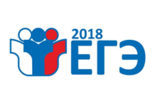 Прием документов для сдачи ЕГЭКатегория участников ГИАДокументыСроки регистрациина сдачуГИА(не позднееуказанной даты)Место регистрации насдачу ГИА- обучающиеся XI (XII)классов по образовательнымпрограммам среднего общегообразования;- обучающиеся X-XI (XII)классов по образовательнымпрограммам среднего общегообразования (для участияв ГИА по учебным предметам,освоение которых завершилосьранее);- обучающиеся, освоившиеобразовательную программусреднего общего образованияв форме самообразованияили семейного образования1.Документ, удостоверяющий личность (копия и оригинал)1 февраля2018 годаМБОУ «СОШ № 125», кабинет № 312